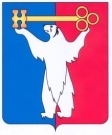 АДМИНИСТРАЦИЯ ГОРОДА НОРИЛЬСКАКРАСНОЯРСКОГО КРАЯРАСПОРЯЖЕНИЕ 17.06.2019	    г. Норильск                                                № 3182О создании технической комиссии по согласованию проектов строительства линейных объектов и присоединению их к электрическим сетям и определению возможности подключения к системам теплоснабжения, подключения (технологического присоединения) к централизованным системам водоснабжения и водоотведения на территории муниципального образования город НорильскВ целях выполнения мероприятий («дорожных карт») по внедрению целевых моделей «Технологическое присоединение к электрическим сетям» и «Подключение к системам теплоснабжения, подключение (технологическое присоединение) к централизованным системам водоснабжения и водоотведения», утвержденных распоряжением Правительства Российской Федерации «О целевых моделях упрощения процедур ведения бизнеса и повышения инвестиционной привлекательности субъектов Российской Федерации» от 31.01.2017 № 147-р, статьи 7 Федерального закона от 06.10.2003 №131-ФЗ «Об общих принципах организации местного самоуправления в Российской Федерации»,Создать техническую комиссию по согласованию проектов строительства линейных объектов и присоединению их к электрическим сетям и определению возможности подключения к системам теплоснабжения, подключения (технологического присоединения) к централизованным системам водоснабжения и водоотведения на территории муниципального образования город Норильск (далее – Комиссия).Утвердить представительный состав Комиссии (прилагается). Утвердить Положение о Комиссии (прилагается).Признать утратившим силу Распоряжение Администрации города Норильска от 30.10.2017 №6328 «О создании технической комиссии по вопросам подключения (технологического присоединения) к электрическим сетям, системам теплоснабжения, водоснабжения и водоотведения».Опубликовать настоящее распоряжение в газете «Заполярная правда» и разместить его на официальном сайте муниципального образования город Норильск. Настоящее распоряжение вступает в силу после его официального опубликования в газете «Заполярная правда».Глава города Норильска				                                          Р.В. АхметчинУтвержденРаспоряжением Администрации города Норильскаот 17.06.2019 № 3182Представительный составтехнической комиссии по согласованию проектов строительства линейных объектов и присоединению их к электрическим сетям и определению возможности подключения к системам теплоснабжения, подключения (технологического присоединения) к централизованным системам водоснабжения и водоотведения на территории муниципального образования город Норильск Секретарь комиссии:- главный специалист отдела электроэнергетики и автоматизации Управления жилищно-коммунального хозяйства Администрации города Норильска.    Утверждено           		      Распоряжением Администрации     города Норильска            от 17.06.2019 № 3182Положениео технической комиссии по согласованию проектов строительства линейных объектов и присоединения их к электрическим сетям и определению возможности подключения к системам теплоснабжения, подключения (технологического присоединения) к централизованным системам водоснабжения и водоотведения на территории муниципального образования город Норильск  1. Общие положения1.1. Настоящее Положение определяет общий порядок организации и деятельности, основные задачи и права технической комиссии по согласованию проектов строительства линейных объектов и присоединению их к электрическим сетям и определению возможности подключения к системам теплоснабжения, подключения (технологического присоединения) к централизованным системам водоснабжения и водоотведения на территории муниципального образования город Норильск (далее - Комиссия).1.2. Комиссия создана для рассмотрения комплекса вопросов, связанных с налаживанием и координацией взаимодействия между застройщиком линейного объекта, застройщиком или владельцем строящегося, реконструируемого или построенного, но не подключенного к системам теплоснабжения, водоснабжения и водоотведения объекта капитального строительства (далее – Объект) и энергоснабжающей и/или сетевой организациями, сокращения сроков согласования подключения (технологического присоединения) линейного объекта, Объекта.1.3. Комиссия в своей деятельности руководствуется Конституцией Российской Федерации, федеральными законами и иными нормативными правовыми актами Российской Федерации, законодательством Красноярского края, нормативными правовыми актами органа местного самоуправления, а также настоящим Положением.1.4. В случае необходимости на заседание Комиссии приглашаются представители организаций, юридических лиц, индивидуальных предпринимателей, физические лица, интересы которых могут быть затронуты при строительстве и/или подключении (технологическом присоединении) линейного объекта к электрическим сетям и Объекта к системам теплоснабжения, водоснабжения и водоотведения.2. Основные задачи и функции комиссии2.1. Задачами Комиссии являются: - согласование проектов строительства линейных объектов и их присоединения к электрическим сетям (далее – Сети) в случае возникновения спорных вопросов;- определение технической возможности подключения (технологического присоединения) Объекта к системам теплоснабжения, водоснабжения и водоотведения (далее – Системы) в случае возникновения спорных вопросов;- сокращение этапов и сроков согласования проектов строительства линейных объектов и их подключения к Сетям и подключения (технологического присоединения) Объектов к Системам на территории муниципального образования город Норильск в случае возникновения спорных вопросов.2.2. Комиссия в целях реализации возложенных задач осуществляет следующие функции:- взаимодействие между застройщиком линейного объекта и застройщиком или владельцем Объекта и энергоснабжающей и/или сетевой организациями, структурными подразделениями Администрации города Норильска;- рассмотрение вопросов целесообразности и обоснованности размещения линейных объектов и Объектов на территории муниципального образования город Норильск;- заслушивание на своих заседаниях представителей проектных организаций по вопросам разработки проектно-сметной документации и строительства линейных объектов и Объектов;- принятие решения о согласовании: проекта строительства линейного объекта в части его подключения (технологического присоединения) к Сетям и подключения (технологического присоединения) Объектов к Системам на территории муниципального образования город Норильск на основе анализа предлагаемых технических решений и технической возможности или об отказе в согласовании подключения (технологического присоединения);- внесение предложений Главе города Норильска по вопросам внедрения проектов и новых технологий, направленных на повышение эффективности разработки проектно-сметной документации и подключения (технологического присоединения) проектируемых линейных объектов и Объектов. Целесообразность принятия технических решений предполагает исключение нанесения ущерба архитектуре города, учитывая его статус, и сохранение культурного наследия;- проведение мероприятий по информированию субъектов предпринимательства о порядке подключения их объектов к коммунальной инфраструктуре города;- консультационная поддержка субъектов предпринимательства в процессе подключения их объектов энергопринимающих устройств к коммунальной инфраструктуре города;- получение информации от органов государственной власти, органов местного самоуправления и организаций, необходимой для решения задач, относящихся к сфере деятельности Комиссии.- приглашение на заседание Комиссии представителей заинтересованных лиц, вопросы которых включены в повестку дня заседания Комиссии;- привлечение в установленном порядке к работе Комиссии по рассматриваемым вопросам специалистов соответствующих органов и структурных подразделений Администрации города Норильска, производственных и проектных организаций. 3. Организация работы Комиссии3.1. Деятельность Комиссии осуществляется на принципах коллегиального рассмотрения вопросов и принятия в пределах своей компетенции согласованных решений.3.2. Организационной формой работы Комиссии является заседание Комиссии.3.3. Заседания Комиссии проводятся по мере необходимости.3.4. Заседания Комиссии ведет председатель Комиссии, в случае отсутствия председателя Комиссии - заместитель председателя Комиссии.3.5. Организацию проведения заседания Комиссии и формирование повестки заседания обеспечивает секретарь Комиссии.3.6. Руководство работой Комиссии осуществляет председатель Комиссии.Председатель Комиссии:- осуществляет руководство деятельностью Комиссии;- созывает и ведет заседание Комиссии;- принимает решение о приглашении на заседание Комиссии представителей, указанных в пункте 1.4 настоящего Положения;- объявляет заседание правомочным или выносит решение о его переносе из-за отсутствия необходимого количества членов Комиссии.3.7. Заместитель председателя Комиссии:- оказывает помощь председателю Комиссии в общем руководстве деятельностью Комиссии;- в период отсутствия председателя Комиссии исполняет его обязанности.3.8. Члены Комиссии:- присутствуют на заседаниях Комиссии и принимают решения по вопросам, отнесенным к компетенции Комиссии.3.9. Секретарь Комиссии:- осуществляет прием документов, поступающих в адрес Комиссии;- формирует повестку заседания Комиссии;- получает от структурных подразделений Администрации города Норильска, энергоснабжающей и/или сетевой организаций, иных организаций и граждан сведения, необходимые для работы Комиссии;- организует проведение заседаний Комиссии;- подготавливает комплект документов для их рассмотрения на заседании Комиссии;- информирует всех членов Комиссии и приглашенных лиц о дате, времени и месте проведения заседания Комиссии, повестке заседания Комиссии, предоставляет членам Комиссии комплект документов по вопросам повестки заседания Комиссии;- регистрирует явившихся на заседание членов Комиссии и приглашенных лиц;- ведет и оформляет протокол заседания Комиссии, предоставляет его на подпись председателю Комиссии, заместителю председателя Комиссии и членам Комиссии;- информирует заинтересованных лиц о принятых Комиссией решениях;- обеспечивает хранение документов, связанных с деятельностью Комиссии.Секретарь не обладает правом совещательного голоса.3.10. Заседание Комиссии считается правомочным при участии в нем не менее 50 процентов от числа всех членов Комиссии.В период отсутствия членов Комиссии, секретаря Комиссии (временная нетрудоспособность, отпуск, командировка и т.д.) в работе Комиссии принимают участие лица, назначенные на исполнение обязанностей по должности в установленном порядке.3.11. Решение Комиссии оформляется протоколом и подписывается всеми присутствовавшими на заседании членами Комиссии.4. Порядок работы Комиссии4.1. Застройщик линейного объекта для сокращения сроков согласования строительства линейного объекта, подключения его к Сетям и застройщик или владелец Объекта для подключения (технологического присоединения) Объекта к Системам (далее – Заявитель) направляют письменное обращение (заявление) в свободной форме на имя председателя Комиссии о необходимости согласования проекта строительства линейного объекта в части определения возможности подключения (технологического присоединения) линейного объекта к Сетям или Объекта к Системам.К обращению (заявлению) прикладывается копия материалов, содержащихся в проектной документации (далее - проект) линейного объекта или Объекта. Заявитель по своему усмотрению вправе приложить к обращению (заявлению) иные документы и материалы, связанные с обращением (заявлением), или их копии.Обращение (заявление) принимается в рабочие дни с 14.00 до 17.00 часов по адресу: г. Норильск, ул. Севастопольская, д. 7, кабинет № 221.4.2. С момента регистрации обращения (заявления) секретарь Комиссии в течение 3 рабочих дней направляет материалы, приложенные к обращению (заявлению), в энергоснабжающую и/или сетевую организации для рассмотрения. Материалы могут быть направлены в электронной форме.4.3. Энергоснабжающая и/или сетевая организации в течение 10 рабочих дней со дня поступления материалов, требующих согласования подключения (технологического присоединения) проектируемого линейного объекта или Объекта, рассматривают обращение (заявление) и предоставляют на имя председателя Комиссии предложения по согласованию (отказу в согласовании) подключения (технологического присоединения) проектируемого линейного объекта или Объекта.4.4. Заседание Комиссии назначается не позднее 15 рабочих дней после поступления обращения (заявления) на имя председателя Комиссии.4.5. Приглашение на заседание Комиссии ее участников осуществляется посредством телефонной, факсимильной или электронной связи.4.6. Решение Комиссии о согласовании или об отказе в согласовании проекта строительства линейного объекта в части его подключения к Сетям и подключения (технологического присоединения) Объекта к Системам на территории муниципального образования город Норильск принимается открытым голосованием простым большинством голосов присутствующих членов Комиссии. В случае равенства голосов решающим является голос председателя Комиссии. Голосовавшие «против» обязаны выразить свое обоснованное мнение в письменной форме и направить его секретарю Комиссии в течение 1 дня с даты заседания Комиссии. Направление возможно в электронной форме с последующим предоставлением оригинала на бумажном носителе.4.7. Согласование проекта строительства линейного объекта и подключения его к Сетям и подключения (технологического присоединения) Объекта к Системам проводится непосредственно на заседании Комиссии уполномоченными лицами (уполномоченным лицом) энергоснабжающей и/или сетевой организаций.4.8. Результаты рассмотрения возможности или невозможности согласования проекта строительства линейного объекта и подключения его к Сетям и подключения (технологического присоединения) Объекта к Системам уполномоченными лицами (уполномоченным лицом) энергоснабжающей и/или сетевой организаций оформляются протоколом, который подписывается председателем Комиссии и секретарем Комиссии, и носят рекомендательный характер.4.9. Результаты заседания Комиссии оформляются протоколом в двух экземплярах. 4.10. Один экземпляр протокола хранится у секретаря Комиссии, второй экземпляр в течение 3 рабочих дней со дня принятия решения Комиссией секретарем Комиссии передается заявителю лично либо направляется почтовым отправлением по адресу, указанному в заявлении (обращении).Председатель комиссии-заместитель Главы города Норильска по городскому хозяйствуЗаместитель председателя комиссии-заместитель Главы города Норильска по собственности и развитию предпринимательстваЧлены комиссии:Члены комиссии:Члены комиссии:- начальник Управления жилищно-коммунального хозяйства Администрации города Норильска;- начальник Управления жилищно-коммунального хозяйства Администрации города Норильска;- начальник Управления жилищно-коммунального хозяйства Администрации города Норильска;- заместитель начальника Управления жилищно-коммунального хозяйства Администрации города Норильска по энергетике - главный энергетик города Норильска;- начальник отдела теплоэнергетики Управления жилищно-коммунального хозяйства Администрации города Норильска;- заместитель начальника Управления жилищно-коммунального хозяйства Администрации города Норильска по энергетике - главный энергетик города Норильска;- начальник отдела теплоэнергетики Управления жилищно-коммунального хозяйства Администрации города Норильска;- заместитель начальника Управления жилищно-коммунального хозяйства Администрации города Норильска по энергетике - главный энергетик города Норильска;- начальник отдела теплоэнергетики Управления жилищно-коммунального хозяйства Администрации города Норильска;- начальник отдела электроэнергетики и автоматизации Управления жилищно-коммунального хозяйства Администрации города Норильска;- представитель Муниципального унитарного предприятия «Коммунальные объединенные системы» (по согласованию);- представитель Акционерного общества «Норильско-Таймырская энергетическая компания» (по согласованию).- начальник отдела электроэнергетики и автоматизации Управления жилищно-коммунального хозяйства Администрации города Норильска;- представитель Муниципального унитарного предприятия «Коммунальные объединенные системы» (по согласованию);- представитель Акционерного общества «Норильско-Таймырская энергетическая компания» (по согласованию).- начальник отдела электроэнергетики и автоматизации Управления жилищно-коммунального хозяйства Администрации города Норильска;- представитель Муниципального унитарного предприятия «Коммунальные объединенные системы» (по согласованию);- представитель Акционерного общества «Норильско-Таймырская энергетическая компания» (по согласованию).